OS FILÓSOFOS DA NATUREZA ...do nada, nada pode nascer...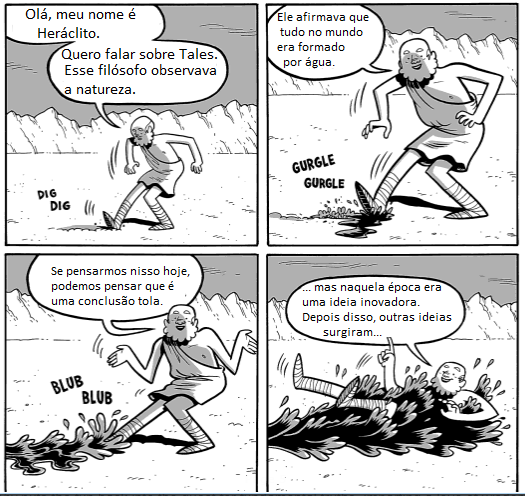 Questão 1Imagine que Heráclito queira aproveitar a água e formar um belo jardim. Os desenhos a seguir representam o formato do jardim que será construído em uma praça da cidade de Mileto. Inicialmente pensou-se num jardim pequeno, mas devido ao grande entusiasmo que causou na população da cidade, o filósofo solicitou que fizessem um novo projeto, com desenho maior. O novo projeto terá a seguinte área: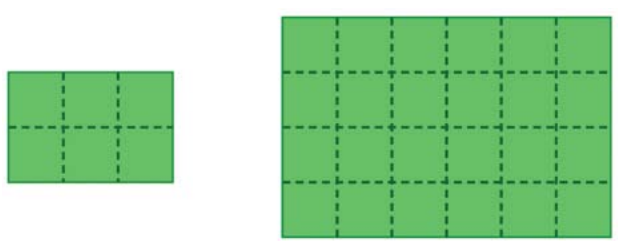 Quantas vezes o segundo jardim é maior que o primeiro? Mostre como você pensou. Questão 2Para desenhar o colega Tales, Heráclito desenhou um boneco com figuras geométricas. Faça um x no quadradinho que mostra quantos triângulos aparecem no desenho que ele fez. 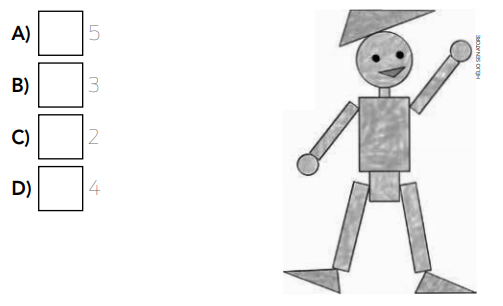 Questão 3A água pode se apresentar em três formas diferentes, que são denominados estados físicos.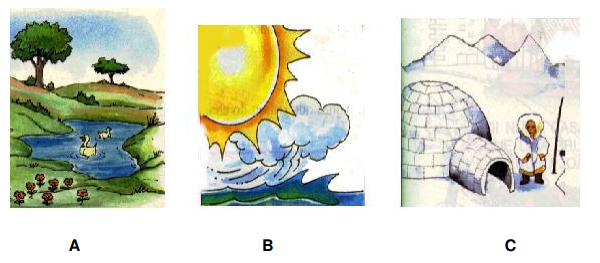 Em que estado físico está a água na: Figura A? __________________________________________________________Figura B? __________________________________________________________Figura C? __________________________________________________________